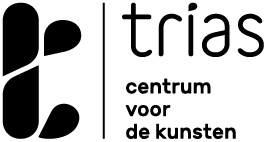 Heeft social media voor jou geen geheimen? Houd je van schrijven en vind je het een uitdaging om te bedenken hoe je een workshop of evenement promoot? Lees dan meer over deze uitdagende stageplek bij een dynamisch kunsteducatie centrum in Rijswijk. Trias heeft plek voor een: enthousiaste stagiair Marketing & Communicatie TriasBij Trias kan iedereen zijn of haar creatieve talent ontplooien in muziek, dans, theater, musical, beeldend en nieuwe media. Dat doet Trias door cursussen, workshops en evenementen te organiseren in de vrije tijd en door kunsteducatie aan te bieden in het onderwijs. Trias richt zich met haar programma op inwoners van Rijswijk en Leidschendam-Voorburg.Inhoud stage Je werkt in een levendige, culturele omgeving. Je levert een belangrijke bijdrage aan de marketing en communicatie in de uitvoering, maar ook in het bedenken van concepten. Je ondersteunt de marketing & communicatie afdeling bij de dagelijkse werkzaamheden. Denk hierbij aan redactioneel werk zoals het bijhouden van de website en het schrijven van promotieteksten, het bijhouden van social media kanalen, persberichten schrijven, het maken van foto- en videorapportages en ondersteuning bij het opzetten van campagnes. Wat vragen wij- Je hebt HBO/WO werk- en denkniveau, richting communicatie, (media)marketing of cultuurmanagement- Je beschikt over goede communicatieve vaardigheden, zowel verbaal als schriftelijk - Je bent leergierig en neemt initiatief - Je weet de weg op verschillende social media kanalen- Je kan goed overweg met Photoshop InformatieWerkdagen en –uren zijn in overleg. Je ontvangt een stagevergoeding. Je loopt stage op onze locatie aan de Cor Ruysstraat 2 te Rijswijk. Voor meer informatie over Trias verwijzen wij je naar onze website www.stichting-trias.nl. Herken jij je in deze omschrijving? Mail dan je motivatie en cv naar sigridverdonck@stichting-trias.nl o.v.v. ‘stage marketing en communicatie’. 